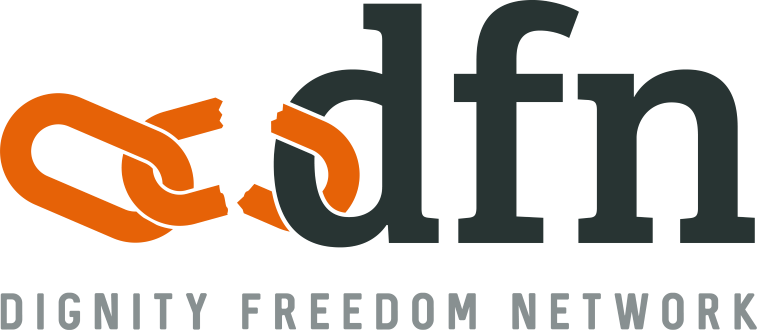 Youth Ambassador Program – Passion Project FormFull Name: Date of Birth:                         Current Age:  Email:                                       Phone:  Address:  School (if applicable):  To complete this form you will need to outline an idea for a Passion Project that you could complete with the help of a team within a 6 month timeframe (July 2019 – December 2019). Your Passion Project should focus on one of the four key areas that DFN works with in India and raise both funds and awareness for the cause.DFN carries out work in: What is the Key Area you would like to focus on and why?    In no more than 30 words, give a summary of your proposed project What resources will you need to carry out this project?Provide a simple table of what you plan to achieve each month in order to complete your project. Note that your project planning and implementation should be carried out over a 6 month period (July 2019 – December 2019)What is your goal for completing this project? Be specific & realistic in your goals: you might think about specifically how many people you aim to speak to OR how many presentations you want to give – 5? 10? OR how much money you aim to raise - $200? $1000? 